REPUBLIKA HRVATSKA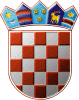 SISAČKO-MOSLAVAČKA ŽUPANIJAOPĆINA VELIKA LUDINAOPĆINSKO VIJEĆEKLASA:   602-01/22-01/11                                       URBROJ: 2176-19-02-23-4Velika Ludina, 09.03.2023.                 Na temelju članka 141. i 143. Zakona o odgoju i obrazovanju u osnovnoj i srednjoj školi („Narodne novine“ broj: 87/08, 86/09,  92/10, 105/10,  90/11,  5/12,  16/12, 86/12,  126/12,  94/13, 152/14, 07/17, 68/18, 98/19 i 64/20) i članka 34. i 35. Statuta Općine Velika Ludina ("Službene novine" Općine Velika Ludina broj: 3/22 i 5/22), Općinsko vijeće Općine Velika Ludina na svojoj 17. sjednici održanoj 09.03.2023. godine, donijelo je  I. IZMJENE I DOPUNE P R O G R A M A  javnih potreba iznad standardau školstvuI	Sredstva za ostvarivanje I. izmjena i dopuna Programa javnih potreba iznad standarda u školstvu za Općinu Velika Ludina za 2023. godinu osiguravaju se u I. izmjenama i dopunama Proračuna Općine Velika Ludina za 2023. godinu kako slijedi: II	I. izmjene i dopune Programa javnih potreba iznad standarda u školstvu sastavni je dio I. izmjena i dopuna Proračuna Općine Velika Ludina za 2023. godinu.IIII. izmjene i dopune Programa javnih potreba iznad standarda u školstvu stupaju na snagu osmog dana od dana objave u „Službenim novinama Općine Velika Ludina.OPĆINSKO VIJEĆE OPĆINE VELIKA LUDINA				                                                           Predsjednik:	                                                                                        Vjekoslav Kamenščak  Red.br.N A Z I VPlan 2023.EUROPovećanje/smanjenje I. izmjene i dopune programaProgram 1010: Javne potrebe iznad standarda u školstvuProgram 1010: Javne potrebe iznad standarda u školstvuProgram 1010: Javne potrebe iznad standarda u školstvu1.Osnovna škola LudinaSufinanciranje školske kuhinje     A-101001                                        9.291,00-6.000,003.291,00Sufinanciranje produžene nastaveA-101002                                         9.291,000,009.291,00Ostale tekuće donacijeA-1010034.000,000,004.000,00Sufinanciranje dopunskog obrazovnog materijalaA- 10100615.300,000,0015.300,00UKUPNO:37.882,00-6.000,0031.882,00Red.br.N A Z I VPlana 2023EUROPovećanje/smanjenjeI.izmjene i dopune program2.Školarine, stipendije i učenički domoviStipendije i školarineA-10100413.272,000,0013.272,00Sufinanciranje smještaja u učeničke domove A-101005                5.973,000,005.973,00U K U P N O :                                                                                19.245,000,0019.245,00